VELKOMMEN TIL SÅRKKURS MED LUNDQVIST HUNDESKOLEVi har vært så heldige at vi har fått leid inn Lundqvist Hundeskole som skal holde et kurs for oss med tema hundens språk, som går over to kvelder og en søndag. Opplegget har tre deler:Teori, typisk en kveld, ca 3 timer. Adferd, instinker og språk. Mye bruk av bilder og video.  Tirsdag 31.05.162.  Praksis, en dag (5-6 timer), hundene slippes og filmes. Vi ”håndplukker” møtene basert på info innsendt fra deltakerne og progresjonen utover dagen.  Søndag 05.06.163.  Gjennomgang av filmmaterialet, ca 3-4 timer med analyser av møtene, bilde for bilde, saktefilm og kommentarer. Tirsdag 07.06.16Vi jobber med å finne et egnet sted til "slipp" av hundene Vi har plass til max 20 hunder og her er det første mann til mølla prinsippet.Egenandel pr.hund :For medlemmer kr 500,-For ikke medlemmer av avd.Østfold kr 700,-For ikke medlemmer av NBSK kr 1000,-Bindende påmelding innen lørdag 30.04.16 på mail til Kjersti kirkje@online.no  eller sms tlf.nr 924 65 310Nærmere info kommer. Spørsmål ta kontakt med Kjersti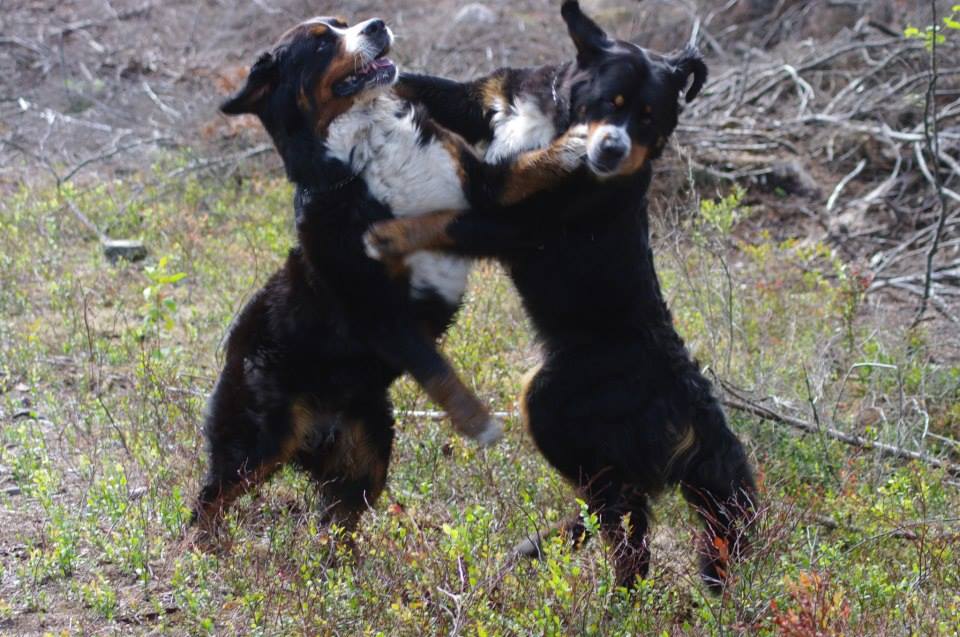 